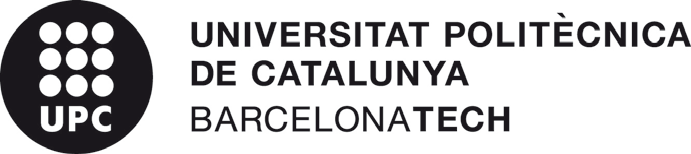 Reunidos los miembros, la comisión propone al rector, motivadamente y con carácter vinculante, una relación de todas las personas candidatas que han superado las pruebas, por orden de preferencia, para su nombramiento.Finalizado el acto, el presidente levanta la sesión de la cual, como secretario, extiendo esta acta con la firma de todos los asistentes.Castelldefels, a 7 de junio de 2022Antoni Broquetas Ibars	Luis Alonso Zárate	Eduard Bertran Albertí	Jesús de Mingo Sanz	Marta Clement Lorenzo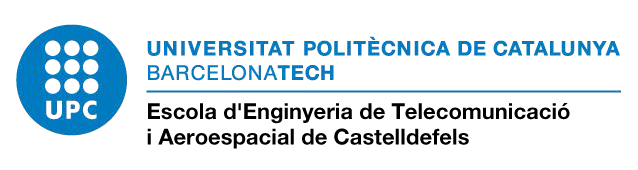 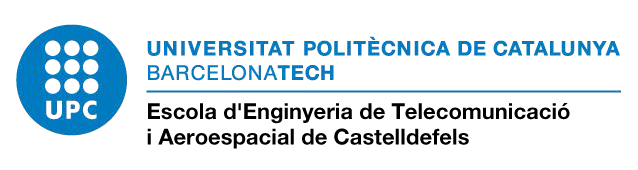 Enviar copia a concursos.pdi.apo@upc.edu para dar publicidad en la web https://concursospdi.upc.edu/ca - convocatòria corresponent.NOMBRE CONCURSANTE: Juan Carlos Collado GómezLa comisión elabora el informe motivado de cada uno de los candidatos, que han superado las pruebas del concurso.Tras la valoración de las dos pruebas realizadas y la deliberación correspondiente, la comisión considera que el candidato Juan Carlos Collado Gómez ha demostrado sobradamente sus conocimientos, experiencia y aptitudes para ser propuesto para el nombramiento de la plaza de Catedrático de Universidad objeto del presente concurso.Castelldefels, a 7 de junio de 2022PRESIDENTE/PRESIDENTA	SECRETARIO/SECRETARIA(firma y nombre)	(firma y nombre)BROQUETASFirmado digitalmentepor BROQUETASIBARS, ANTONI IBARS, ANTONI2022.06.07(AUTENTICACI ÓN)(AUTENTICACIÓN) Fecha: 2022.06.0720:28:52 +02'00'22:15:56+02'00'Antoni Broquetas Ibars	Luis Alonso ZárateVOCAL PRIMERO/A	VOCAL SEGUNDO/A	VOCAL TERCERO/A(firma y nombre)	(firma y nombre)	(firma y nombre)FirmadoBERTRAN ALBERTI, EDUARDOFirmado digitalmente por BERTRAN ALBERTI, EDUARDO (AUTENTICACIÓN)DE MINGOdigitalmente por DE MINGO SANZCLEMENT LORENZOFirmado digitalmente por CLEMENT LORENZOFecha: 2022.06.07 22:11:39 +02'00'(AUTENTICACIÓN)SANZ JESUS JESUS - 43410261S- 43410261S Fecha: 2022.06.0717:40:06 +02'00'MARTA - DNI 05254953MMARTA - DNI 05254953MFecha: 2022.06.0717:30:39 +02'00'Eduard Bertran Albertí	Jesús de Mingo Sanz	Marta Clement LorenzoCandidato/daPeso 1ª pruebavaloración 1ª pruebaValoración ponderadaPeso 2ª pruebavaloración 2ª pruebaValoración ponderadaValoración final (suma valoraciones ponderadas)Juan Carlos Collado Gómez60%10640%10410%%%%PROPUESTADE NOMBRAMIENTONOMBRE: Juan Carlos Collado GómezContra la propuesta de nombramiento, las personas interesadas pueden presentar una reclamación ante el Rector, en el plazo de 10 días, a contar desde la fecha de publicación de la misma.Fecha publicación resultado web (https://concursospdi.up.edu , convocatoria correspondiente (a rellenar por Servei de PDI-Concursos PDI)   08 de juny de 2022	PRESIDENTE/ASECRETARIO/AVOCAL PRIMERO/AVOCAL SEGUNDO/AVOCAL TERCERO/A(firma y nombre)(firma y nombre)(firma y nombre)(firma y nombre)(firma y nombre)